KARTA ZGŁOSZENIOWA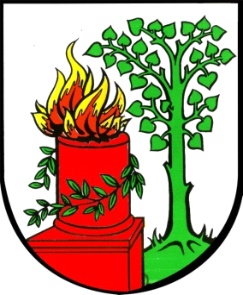 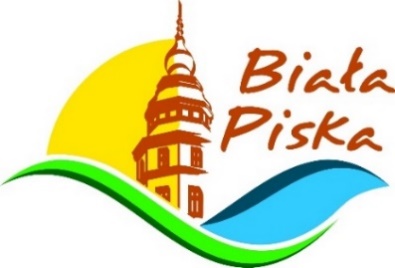 Otwarty Turniej Piłki Siatkowej Kobiet
……………………………………………………………………………Nazwa drużynyOświadczam, że zapoznałem się z regulaminem turnieju i zobowiązuję                        się do jego przestrzegania.…………………………	………………………………..	…………………………….. Miejscowość i data			Nr kontaktowy			     Podpis kapitana drużyny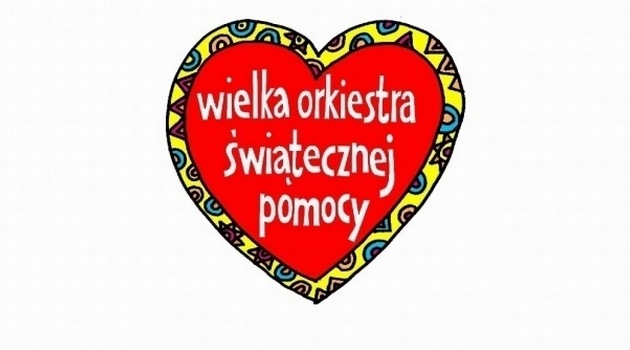 L.PIMIĘ NAZWISKOPODPIS123456789101112